	Page 14.1Diode PropertiesDiodes allow current to flow in only one direction.Forward biased silicon diodes have 0.7 Volts (700mV) across them.Diodes protect circuits from incorrect polarity power connection.Electrons flow against the direction of the arrow.Diodes convert A.C. into D.C. by blocking one direction of current flow.Diodes protect semiconductors from damage caused by high back-emf voltages by allowing the inductor current to die away gradually.Zener diodes provide an accurate reference voltage.Light emitting diodes emit light. D'Oh!LASER diodes emit coherent monochromatic light.Photo-diodes are used as light sensors.PIN diodes are used as really sensitive and high speed light sensors.Lit LEDs have approximately 2 Volts across them.Diodes demodulate Amplitude Modulated radio signals.Symbols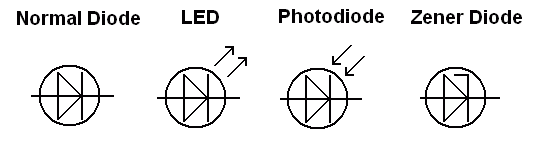 Diode Characteristics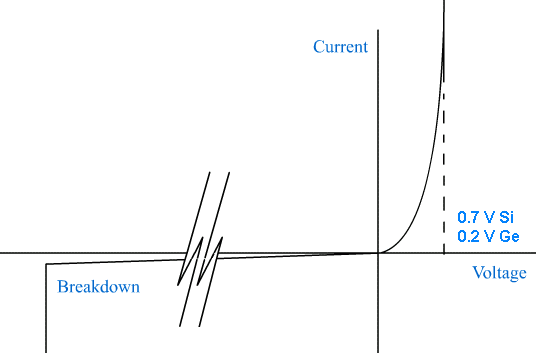 LEDsZener DiodesZener diodes break down at a specified voltage in reverse bias.
They are most commonly used to provide an accurate reference voltage.Zener Diode CharacteristicsPower Supplies – GCSEConvert a 230 Volt alternating current into low voltage smooth direct current.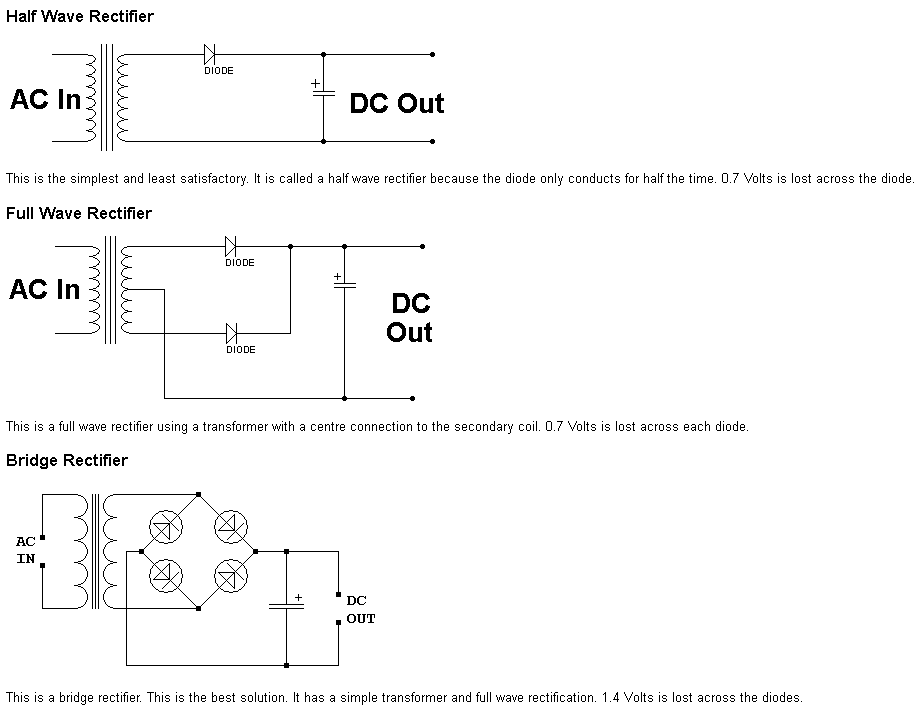 Blank page for class notes etc.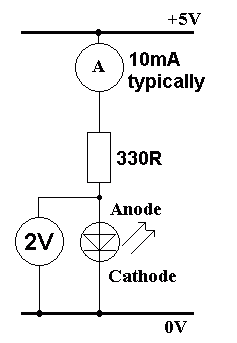 LED Resistor Calculation – GCSE and ASWork out the potential difference across the resistor = ( 5 – 2 ) Volts.R = V / IR = ( 5 – 2 ) / 0.01R = 300 ΩUse 330 Ω to allow a small safety margin.The colour code of a 5% 330 Ω resistor isOrange Orange Brown Gold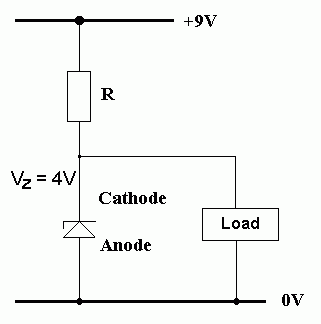 Zener Diode Calculation – AS OnlyIn this circuit assume the load takes a maximum current of 95 mA.For reliable operation, the Zener diode must take at least 5 mA.Under maximum load, the total current will be 100 mA.If the load current decreases, the Zener current increases by the exact same amount.With the load disconnected the Zener current rises to 100mA.This behaviour ensures that the voltage across the Zener diode remains constant. If the Zener voltage is 4V and the supply voltage is 9V, the potential difference across R will be 5V.Using Ohm's Law ...    R = V / I    R = ( 9 - 4 ) / (100 x 10-3)    R = 50Ω    The nearest suitable preferred value is 47Ω    51Ω would not be suitable because the Zener current might drop below 5mA.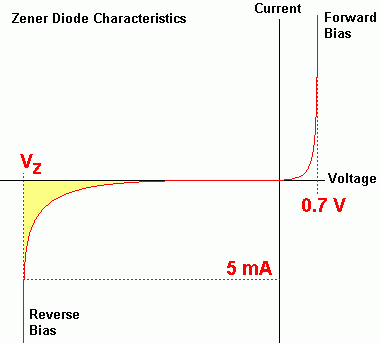 In the shaded region, the Zener diode does not provide a correct reference voltage. At least 5 to 10 mA needs to flow before the correct reference voltage is reached.